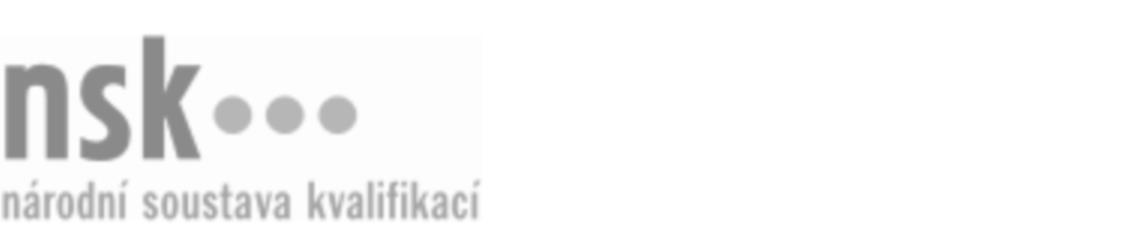 Kvalifikační standardKvalifikační standardKvalifikační standardKvalifikační standardKvalifikační standardKvalifikační standardKvalifikační standardKvalifikační standardNarážeč/narážečka (kód: 21-069-H) Narážeč/narážečka (kód: 21-069-H) Narážeč/narážečka (kód: 21-069-H) Narážeč/narážečka (kód: 21-069-H) Narážeč/narážečka (kód: 21-069-H) Narážeč/narážečka (kód: 21-069-H) Narážeč/narážečka (kód: 21-069-H) Autorizující orgán:Ministerstvo průmyslu a obchoduMinisterstvo průmyslu a obchoduMinisterstvo průmyslu a obchoduMinisterstvo průmyslu a obchoduMinisterstvo průmyslu a obchoduMinisterstvo průmyslu a obchoduMinisterstvo průmyslu a obchoduMinisterstvo průmyslu a obchoduMinisterstvo průmyslu a obchoduMinisterstvo průmyslu a obchoduMinisterstvo průmyslu a obchoduMinisterstvo průmyslu a obchoduSkupina oborů:Hornictví a hornická geologie, hutnictví a slévárenství (kód: 21)Hornictví a hornická geologie, hutnictví a slévárenství (kód: 21)Hornictví a hornická geologie, hutnictví a slévárenství (kód: 21)Hornictví a hornická geologie, hutnictví a slévárenství (kód: 21)Hornictví a hornická geologie, hutnictví a slévárenství (kód: 21)Hornictví a hornická geologie, hutnictví a slévárenství (kód: 21)Týká se povolání:Horník v ostatních důlních činnostechHorník v ostatních důlních činnostechHorník v ostatních důlních činnostechHorník v ostatních důlních činnostechHorník v ostatních důlních činnostechHorník v ostatních důlních činnostechHorník v ostatních důlních činnostechHorník v ostatních důlních činnostechHorník v ostatních důlních činnostechHorník v ostatních důlních činnostechHorník v ostatních důlních činnostechHorník v ostatních důlních činnostechKvalifikační úroveň NSK - EQF:333333Odborná způsobilostOdborná způsobilostOdborná způsobilostOdborná způsobilostOdborná způsobilostOdborná způsobilostOdborná způsobilostNázevNázevNázevNázevNázevÚroveňÚroveňKontrola zařízení nárazišť svislé dopravyKontrola zařízení nárazišť svislé dopravyKontrola zařízení nárazišť svislé dopravyKontrola zařízení nárazišť svislé dopravyKontrola zařízení nárazišť svislé dopravy33Vydávání návěští pro provoz těžního zařízení svislé dopravyVydávání návěští pro provoz těžního zařízení svislé dopravyVydávání návěští pro provoz těžního zařízení svislé dopravyVydávání návěští pro provoz těžního zařízení svislé dopravyVydávání návěští pro provoz těžního zařízení svislé dopravy33Obsluha dopravních a strojních zařízení v doleObsluha dopravních a strojních zařízení v doleObsluha dopravních a strojních zařízení v doleObsluha dopravních a strojních zařízení v doleObsluha dopravních a strojních zařízení v dole33Doprava osob jámouDoprava osob jámouDoprava osob jámouDoprava osob jámouDoprava osob jámou33Doprava břemen nadměrné hmotnosti a rozměrů jámouDoprava břemen nadměrné hmotnosti a rozměrů jámouDoprava břemen nadměrné hmotnosti a rozměrů jámouDoprava břemen nadměrné hmotnosti a rozměrů jámouDoprava břemen nadměrné hmotnosti a rozměrů jámou33Vedení provozních záznamůVedení provozních záznamůVedení provozních záznamůVedení provozních záznamůVedení provozních záznamů33Narážeč/narážečka,  28.03.2024 19:16:03Narážeč/narážečka,  28.03.2024 19:16:03Narážeč/narážečka,  28.03.2024 19:16:03Narážeč/narážečka,  28.03.2024 19:16:03Strana 1 z 2Strana 1 z 2Kvalifikační standardKvalifikační standardKvalifikační standardKvalifikační standardKvalifikační standardKvalifikační standardKvalifikační standardKvalifikační standardPlatnost standarduPlatnost standarduPlatnost standarduPlatnost standarduPlatnost standarduPlatnost standarduPlatnost standarduStandard je platný od: 21.10.2022Standard je platný od: 21.10.2022Standard je platný od: 21.10.2022Standard je platný od: 21.10.2022Standard je platný od: 21.10.2022Standard je platný od: 21.10.2022Standard je platný od: 21.10.2022Narážeč/narážečka,  28.03.2024 19:16:03Narážeč/narážečka,  28.03.2024 19:16:03Narážeč/narážečka,  28.03.2024 19:16:03Narážeč/narážečka,  28.03.2024 19:16:03Strana 2 z 2Strana 2 z 2